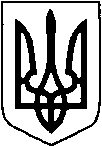 МАР’ЯНІВСЬКА  СЕЛИЩНА РАДАЛУЦЬКОГО РАЙОНУ ВОЛИНСЬКОЇ ОБЛАСТІВИКОНАВЧИЙ КОМІТЕТ                                                РІШЕННЯ                                        ПРОЄКТ02 лютого 2023 року №        смт Мар’янвкаПро внесення змін у рішення виконавчого комітету Мар'янівської селищної ради від 18 квітня 2022 року № 33 «Про затвердження графіків роботи відділу «Центр надання адміністративних послуг “Дія Центр”» Мар'янівської селищної ради  та адміністратора віддалене робоче місце у с. БужаниКеруючись статтями 26, 59 Закону України «Про місцеве самоврядування в Україні», статтею 12 Закону України «Про адміністративні послуги», з метою забезпечення безперебійної роботи відділу та виконання вимог трудового законодавства виконавчий комітет селищної  радиВИРІШИВ:1. Пункт 1 рішення виконавчого комітету Мар'янівської селищної ради від 18 квітня 2022 року № 33 «Про затвердження графіків роботи відділу «Центр надання адміністративних послуг “Дія Центр”» Мар'янівської селищної ради  та ВРМ адміністратора у с. Бужани» викласти у новій редакції: «ЗАТВЕРДИТИ:            - графік роботи відділу «Центр надання адміністративних послуг “Дія Центр”»:понеділок   з 08:15 до 17:15;вівторок      з 08:15 до 17:15;середа         з 08:15 до 20:00;четвер         з 08:15 до 17:15;п’ятниця     з 08:15 до 16:00без перерви на обід; графік прийому громадян відділу «Центр надання адміністративних послуг “Дія Центр”»:понеділок   з 09:00 до 16:00;вівторок      з 09:00 до 16:00;середа         з 09:00 до 16:00;четвер         з 09:00 до 16:00;п’ятниця     з 09:00 до 16:00;без перерви на обід.   Субота, неділя – вихідний.    	2. Доповнити рішення виконавчого комітету Мар'янівської селищної ради від 18 квітня 2022 року № 33 «Про затвердження графіків роботи відділу «Центр надання адміністративних послуг “Дія Центр”» Мар'янівської селищної ради  та ВРМ адміністратора у с. Бужани» пунктом 3 такого змісту:	«Начальнику відділу-адміністратору «Центр надання адміністративних послуг “Дія Центр”» Ірині Поліщук щоквартально розробляти графік роботи працівників відділу таким чином, щоб тижневий робочий час не перевищував 40 робочих годин та подавати на затвердження селищному голові.».Селищний голова                                                                  Олег БАСАЛИКІрина Поліщук